ПОСТАНОВЛЕНИЕ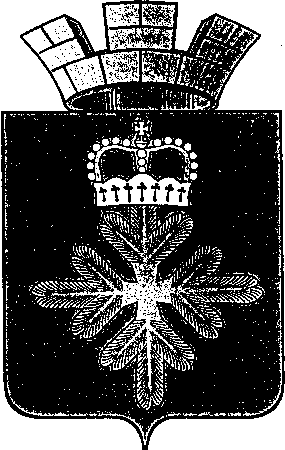 ГЛАВЫ ГОРОДСКОГО ОКРУГА ПЕЛЫМВ соответствии с Приказом Министерства строительства и жилищно-коммунального хозяйства Российской Федерации от 13.04.2017 № 711/пр «Об утверждении методических рекомендаций для подготовки правил благоустройства территории поселений, городских округов, внутригородских районов», решением Думы городского округа Пелым от 23.11.2005 № 175 «Об утверждении Положения «О публичных слушаниях на территории городского округ Пелым», статьями 17,28 Устава городского округа ПелымПОСТАНОВЛЯЮ:1. Назначить публичные слушания по вопросу обсуждения проекта  «Правила благоустройства, обеспечения чистоты и порядка на территории городского округа Пелым» на  16 ноября в 16-00 часов в здании администрации городского округа Пелым (1 этаж, зал заседаний).2. Возложить ответственность за организацию проведения публичных слушаний на отдел по управлению имуществом, строительству, жилищно-коммунальному хозяйству, землеустройству и энергетике администрации городского округа Пелым.3. Отделу по управлению имуществом, строительству, жилищно-коммунальному хозяйству, землеустройству и энергетике администрации городского округа Пелым (Т.Н.Шрамкова):-организовать прием письменных предложений по внесению изменений в Правила благоустройства чистоты и порядка на территории городского округа Пелым»;-подготовить извещение о проведении публичных слушаний.4. Проект постановления администрации городского округа Пелым  «Правила благоустройства чистоты и порядка на территории городского округа Пелым»;доступен  для ознакомления по адресу:-п.Пелым, ул.Карла Маркса, 5 каб. № 9;-п. Атымья, ул. Космонавтов,10.5. Предложения и рекомендации по вопросам публичных слушаний принимаются до 15 ноября 2017 года в рабочие дни с 8-00 до 16-00 часов, по адресу п.Пелым, ул.Карла Маркса, 5,  каб. № 9, тел: (834386) 45-1-82.6. Опубликовать настоящее постановление в информационной газете «Пелымский вестник»  и разместить на официальном сайте городского округа Пелым в информационно-телекоммуникационной сети «Интернет».7. Контроль за исполнением настоящего постановления возложить на заместителя главы администрации городского округа Пелым Т.Н.БаландинуГлава городского округа Пелым                                                               Ш.Т.Алиевот 31.10.2017 № 38 п. ПелымО назначении публичных слушаний